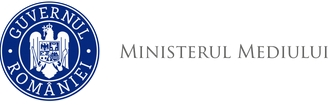 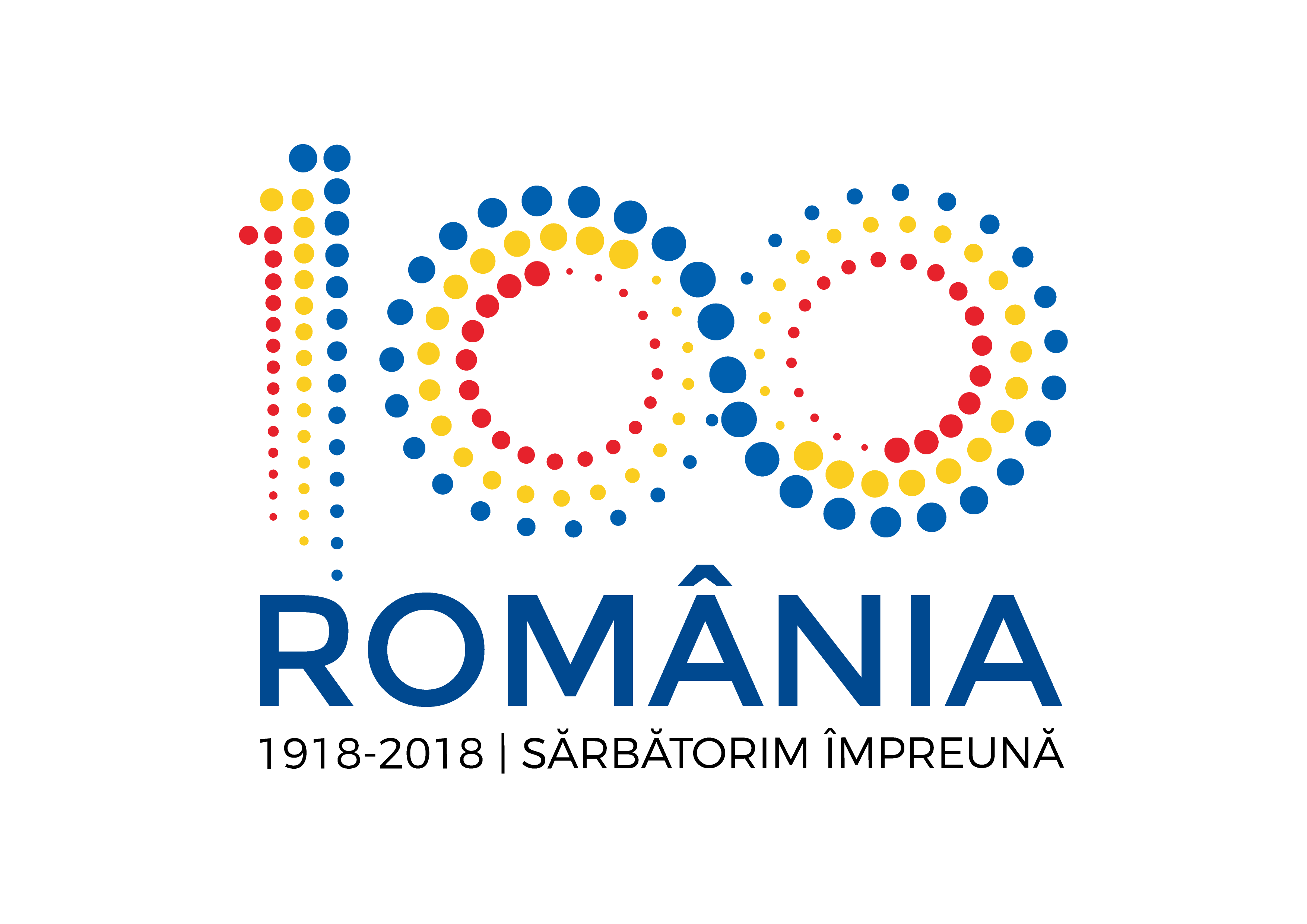 Agenţia Naţională pentru Protecţia MediuluiDECIZIA ETAPEI DE ÎNCADRARE - proiect 17.05.2018Ca urmare a solicitării de emitere a acordului de mediu adresată de SC ATHINA IMPEX SRL cu sediul în localitatea Ilva Mică, str. Principală, nr. 836, comuna Ilva Mică, judeţul Bistriţa-Năsăud, înregistrată la Agenţia pentru Protecţia Mediului Bistriţa-Năsăud sub nr. 4370/19.04.2018, cu ultima completare la nr. 5146/10.05.2018, în baza Hotărârii Guvernului nr. 445/2009 privind evaluarea impactului anumitor proiecte publice şi private asupra mediului şi a Ordonanţei de Urgenţă a Guvernului nr. 57/2007 privind regimul ariilor naturale protejate, conservarea habitatelor naturale, a florei şi faunei sălbatice, cu modificările şi completările ulterioare,Agenţia pentru Protecţia Mediului Bistriţa-Năsăud decide, ca urmare a consultărilor desfăşurate în cadrul şedinţei Comisiei de Analiză Tehnică din data de 16.05.2018, că proiectul „Construire spălătorie auto şi amenajare exterioară”, propus a fi amplasat în localitatea Ilva Mică, nr. 187, comuna Ilva Mică, judeţul Bistriţa-Năsăud, nu se supune evaluării impactului asupra mediului şi nu se supune evaluării adecvate. Justificarea prezentei decizii:       I. Motivele care au stat la baza luării deciziei etapei de încadrare în procedura de evaluare a impactului asupra mediului sunt următoarele:- proiectul intră sub incidenţa HG nr. 445/2009 privind evaluarea impactului anumitor proiecte publice şi private asupra mediului, fiind încadrat în Anexa 2, la punctul 10, lit. b) proiecte de dezvoltare urbană, inclusiv construcţia centrelor comerciale şi a parcărilor auto; 1. Caracteristicile proiectuluia) mărimea proiectului: - terenul, proprietatea titularului, în suprafață S=664 m2, este situat în intravilanul localității Ilva Mică;- prin proiect se propune construirea unei spălătorii self-service;- bilanțul teritorial include: 	    - teren liber de constructii =  369.00 m2               - teren pentru spălătorie = 295.00 m2, din care:              	- suprafața construită spălătorie = 74.39 mp              	- suprafața aspirare  cu 2 locuri de parcare = 44.60 m2              	- suprafața acces auto cu 2 locuri de parcare = 156.91 mp              	- suprafața separator de hidrocarburi = 4.64 mp	  	- suprafața spații verzi =  14.46 m2- spălătoria nu are nevoie de angajați pentru spalare, va fi monitorizată cu ajutorul camerelor video;- conducătorii auto își pot spăla singuri mașina cu ajutorul aparatelor prin introducerea unor fise care pornesc instalația de spălare și aspiratorul;- componentele spălătoriei sunt: 2  rampe de spălare; echipament tehnic instalat într-un dulap central;  panou de comandă cu instrucțiuni pentru client; echipament de spălare - lancele de spălare; un aspirator cu două tuburi de aspirat;rețele pentru alimentare cu apă, cu energie electrică, sistem de dozare a detergentului;sistem de încălzire pentru pardoseală (iarna) și apa de spălare;rețea de canalizare și sistem de preepurare.b) cumularea cu alte proiecte: nu are efect cumulativ cu altele din zonă; c) utilizarea resurselor naturale: se utilizează apă (etapa de construcție și de funcționare) și agregate (etapa de construcție) ;Utilități:1. Alimentare cu apă – prin branșament la rețeaua de apă a localității.2. Apele uzate vor fi deversate la canalizarea localității după trecere prin sistem de preepurare ape uzate prevăzută cu separator de hidrocarburi cu filtru coalescent și deznisipator încorporat.3. Energie electrica – de la rețeaua electrică din localitate.4. Încălzire – sistem de încălzire pentru pardoseală (iarna) și apa de spălare care utilizează drept combustibil motorina, cu: 1 rezervor motorina V=80 litri, coș de fum pentru gazele arse, cu h=3,6 m,d) producția de deşeuri: la execuția proiectului rezultă cantități mici de deșeuri de construcții. În perioada de funcționare, rezultă apă cu amestec de hidrocarburi și nisip la curățarea separatorului. e) emisiile poluante, inclusiv zgomotul şi alte surse de disconfort: 	În perioada realizării proiectului, zgomotul și emisiile se vor datora mijloacelor de transport ce vor face aprovizionarea şi lucrărilor de montaj a pereților. 	În perioada de funcţionare se vor datora autoturismelor care intră-ies și procesului de spălare. Emisiile rezultate de la arderea motorinei în perioada de iarnă sunt dirijate prin coșul de fum.f) riscul de accident tinandu-se seama în special de substanțele și de tehnologiile utilizate:  se utilizează motorina pe perioada de iarnă, dar se va respecta legislația în vigoare privind depozitarea și utilizarea acesteia.2. Localizarea proiectului 2.1 utilizarea existentă a terenului: conform certificatului de urbanism nr. 12/18.04.2018 emis de Comuna Ilva Mică, terenul este situat în intravilanul localității Ilva Mică, la intersecția drumului național DN 17D cu drum comunal (str. Văleni).2.2 relativa abundenţă a resurselor naturale din zonă, calitatea şi capacitatea regenerativă a acestora: apa utilizată și agregatele naturale sunt existente în zonă.2.3 capacitatea de absorbţie a mediului, cu atenţie deosebită pentru:a) zonele umede – nu este cazul;b) zonele costiere – nu este cazul;c) zonele montane şi cele împădurite – nu este cazul;d) parcurile şi rezervaţiile naturale – nu este cazul;e) ariile clasificate sau zonele protejate prin legislaţia în vigoare, cum sunt: zone de protecţie a faunei piscicole, bazine piscicole naturale şi bazine piscicole amenajate – nu este cazul. f) zonele de protecţie speciale – nu este cazul;g) ariile în care standardele de calitate a mediului stabilite de legislaţia în vigoare au fost deja depăşite – nu este cazul;h) ariile dens populate – lucrările propuse se află în comună – nu este cazul.i) peisajele cu semnificaţie istorică, culturală şi arheologică – nu este cazul.3. Caracteristicile impactului potenţial:a) extinderea impactului: aria geografică şi numărul persoanelor afectate - impactul este local şi nu va crea un disconfort pentru populaţie; b) natura transfrontieră a impactului: - nu este cazul;c) mărimea şi complexitatea impactului: - impactul va fi redus, atât pe perioada execuţiei proiectului, cât şi în perioada de funcţionare;d) probabilitatea impactului: - prin respectarea măsurilor preventive şi de protecţie a factorilor de mediu propuse, probabilitatea impactului asupra factorilor de mediu este redusă;e) durata, frecvenţa şi reversibilitatea impactului: - impact cu durată și frecvenţă reduse datorită naturii proiectului şi măsurilor prevăzute de acesta;- impactul se va manifesta pe perioada de execuţie și funcționare a proiectului, fiind reversibil odată cu lucrările de refacere a amplasamentului.Proiectul a parcurs etapa de evaluare iniţială, din analiza listei de control pentru etapa de încadrare, finalizată în şedinţa Comisiei de Analiză Tehnică, nu rezultă un impact semnificativ asupra mediului al proiectului propus.Anunţul public de solicitare a actului de reglementare a fost mediatizat prin: afişare la sediul Primăriei Ilva Mică, publicare în presa locală, afişare pe site-ul şi la sediul A.P.M. Bistriţa-Năsăud. Nu s-au înregistrat observaţii/comentarii/contestaţii din partea publicului interesat.II. Motivele care au stat la baza luării deciziei etapei de încadrare în procedura de evaluare adecvată sunt următoarele:a) proiectul nu intră sub incidenţa art. 28 din O.U.G. nr. 57/2007 privind regimul ariilor naturale protejate, conservarea habitatelor naturale, a florei şi faunei sălbatice, cu modificările şi completările ulterioare.Condiţii de realizare a proiectului:1. Se vor respecta prevederile O.U.G. nr. 195/2005 privind protecţia mediului, cu modificările şi completările ulterioare.2. Materialele necesare pe parcursul execuţiei lucrărilor vor fi depozitate numai în locuri special amenajate în incintă, astfel încât să se asigure protecţia factorilor de mediu. 3. Deşeurile menajere vor fi transportate şi depozitate prin relaţie contractuală cu operatorul de salubritate, iar deşeurile valorificabile se vor preda la societăţi specializate, autorizate pentru valorificarea lor. 4. Se interzice depozitarea necontrolată a deşeurilor (direct pe sol, etc.) ca şi incinerarea lor.5. Pământul rezultat din săpături va fi utilizat pentru lucrări de nivelare şi de refacere a terenului.6. Suprafaţa de teren ocupată temporar pe perioada executării lucrărilor trebuie limitată la strictul necesar şi va fi adusă la starea iniţială după terminarea lucrărilor.7. Se vor lua toate măsurile necesare pentru:	- evitarea scurgerilor accidentale de produse petroliere de la mijloacele de transport utilizate;    	- evitarea depozitării necontrolate a materialelor folosite şi a deşeurilor rezultate;  	- asigurarea permanentă a stocului de materiale și dotări necesare pentru combaterea efectelor poluărilor accidentale (materiale absorbante);8. Autovehiculele şi utilajele folosite vor respecta normele şi prevederile privind emisiile de noxe şi de zgomot. Mijloacele de transport şi utilajele folosite vor fi întreţinute corespunzător, pentru a se evita emisiile de noxe în atmosferă şi scurgerile accidentale de carburanţi şi lubrifianţi.9. Alimentarea cu carburanţi a mijloacelor auto și schimburile de ulei se vor face numai pe amplasamente autorizate.10. Se interzice accesul de pe amplasament pe drumurile publice cu utilaje, maşini de transport necurăţate. 11. Nu se vor executa lucrări de reparaţii a motoarelor, schimbarea uleiului de motor şi hidraulic pe amplasamentul proiectului. Aceste operațiuni se vor efectua numai pe amplasamente autorizate.12. La stabilirea programului de lucru şi de transport a materialelor necesare se vor lua măsuri de diminuare la minim a potenţialului disconfort creat locuitorilor sau obiectivelor de interes public. 13. Se vor lua măsurile necesare pentru prevenirea degajării şi împrăştierii prafului în timpul execuţiei lucrărilor (instalare barieră de protecţie, umectări ş.a.).14. Amenajarea corespunzătoare a organizării de şantier în ceea ce priveşte utilităţile (apă, electricitate, dotarea cu grup sanitar ecologic, colectarea apei uzate menajere, după caz) şi depozitarea materialelor periculoase şi inflamabile conform legislaţiei în vigoare.15. La terminarea lucrărilor se va dezafecta zona organizării de şantier, se vor îndepărta atât materialele rămase neutilizate cât şi deşeurile rezultate în timpul lucrărilor, iar suprafeţele de teren afectate temporar de lucrările de execuţie vor fi aduse la starea iniţială.16. Instruirea/pregătirea angajaţilor pentru intervenţie în cazul sesizării unor scurgeri accidentale de produse petroliere/uleiuri minerale. 17. În cazul apariţiei unei poluări accidentale se vor lua imediat măsuri de stopare a fenomenului şi de remediere a suprafeţei afectată.     Se va raporta la APM BN şi la CJ BN al GNM orice poluare constatată, indiferent de cauzele apariţiei acesteia.18. La execuția lucrărilor se vor respecta întocmai cele menționate în memoriul de prezentare (date, parametri), justificare a prezentei decizii.19. La finalizarea investiţiei, titularul va notifica Agenţia pentru Protecţia Mediului Bistriţa-Năsăud şi Comisariatul Judeţean Bistriţa-Năsăud al Gărzii Naţionale de Mediu pentru verificarea conformării cu actul de reglementare și va solicita și obține autorizația de mediu.Prezentul act de reglementare este valabil pe toată perioada punerii în aplicare a proiectului.În cazul în care proiectul suferă modificări, titularul este obligat să notifice în scris Agenţia pentru Protecţia Mediului Bistriţa-Năsăud asupra acestor modificări, înainte de realizarea acestora.	Nerespectarea prevederilor prezentului acord de mediu se sancționează conform prevederilor legale în vigoare.Verificarea conformării cu prevederile prezentului act se face de către Garda Naţională de Mediu/Comisariatul judeţean Bistriţa-Năsăud şi Agenţia pentru Protecţia Mediului Bistriţa-Năsăud.Prezenta decizie poate fi contestată în conformitate cu prevederile Hotărârii Guvernului nr. 445/2009 şi ale Legii contenciosului administrativ nr. 554/2004, cu modificările şi completările ulterioare. DIRECTOR EXECUTIV,		      		               	  ŞEF SERVICIU   AVIZE, ACORDURI, AUTORIZAŢII,         biolog-chimist Sever Ioan ROMAN             									       					        	      	               ing. Marinela Suciu  
        ÎNTOCMIT,                               ing. Csilla HapcaAgenţia pentru Protecţia Mediului Bistriţa-Năsăud